     November 1, 2019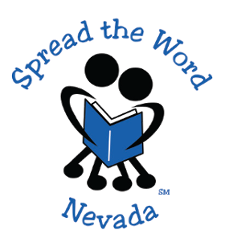 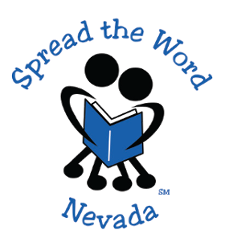 The Perfect ThanksgivingBy: Eileen Spinelli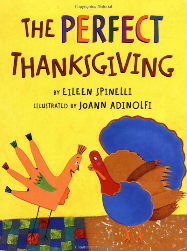 Join us for a light breakfast snack and family reading time!  You’ll get to choose a free book for yourself too!**Children must come with an adult.** **Return your completed reading log to pick a prize!** **Raffle ticket distribution ends when the story begins.**When: Friday, November 1st at 6:45 a.m.Where:  Tom Williams Elementary School Tiger’s DenOur next Breakfast with Books is December 6.This program is sponsored by: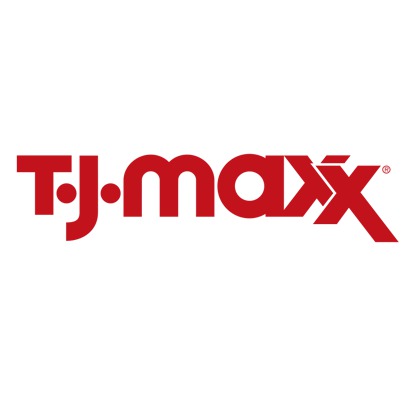        1 de noviembre de 2019The Perfect ThanksgivingBy: Eileen SpinelliComparta con nosotros un aperitivo ligero desayuno y un rato de cuentos literarios con su familia!  También podrá escoger un libro gratis para uste!**Los niños tendrán que ser acompañados por un adulto.****¡Regresa el registro (el log) terminado de lecturas y recoge tu premio!****La distribución de boletos de rifas termina cuando el cuento comienza.**Cuándo: El viernes, 1 de noviembre a las 6:45 a.m.Dónde: Tom Williams Escuela Primaria- Den de Tigre Nuestro próximo Breakfast with Books es el 6 de deciembre.Este programa es patrocinado por: